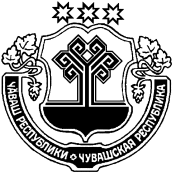 О предоставлении в аренду земельного участка Осиповой М.А.В соответствии со статьей 39.12 Земельного кодекса Российской Федерации, на основании протокола рассмотрения заявок на участие в аукционе от  02.03.2021 г., администрация Индырчского сельского поселения п о с т а н о в л я е т:1. Предоставить Осиповой Марине Александровне, 09.07.1973  года рождения, зарегистрированной  по адресу: Чувашская Республика, Янтиковский район, д.Уразлино, ул. В.Терешковой, дом  6  в аренду сроком на 15 лет земельный участок, категория земель: земли сельскохозяйственного назначения, разрешенное использование: для ведения личного подсобного хозяйства, площадь 8137 кв.м., кадастровый номер 21:26:100305:113, адрес (местонахождение) объекта: Чувашская Республика-Чувашия, Янтиковский район, Индырчское сельское поселение.2. Контроль за выполнением настоящего постановления оставляю за собой.Глава Индырчского сельского поселенияЯнтиковского района Чувашской Республики                              А.В.СеменовЧУВАШСКАЯ РЕСПУБЛИКА ЯНТИКОВСКИЙ РАЙОН     ЧĂВАШ РЕСПУБЛИКИ   ТĂВАЙ РАЙОНĚ АДМИНИСТРАЦИЯ ИНДЫРЧСКОГО СЕЛЬСКОГОПОСЕЛЕНИЯ ПОСТАНОВЛЕНИЕ24 сентября 2021  г.  № 41деревня Индырчи    ЙĂНТĂРЧЧĂ ЯЛ ПОСЕЛЕНИЙĚН АДМИНИСТРАЦИЙĚЙЫШĂНУ24 сентябрь  2021 ç. 41 № Йǎнтǎрччǎ ялě